Отчето проведении Дня общественной экспертизы в детском садуДень общественной экспертизы является одной из форм работы с родителями, которая предоставляет им возможность познакомиться с дошкольным образовательным учреждением, его традициями, правилами, задачами воспитательно-образовательного процесса.Цель проведения данного мероприятия – установление доверительных отношений между родителями и педагогами, определение задач совместного воспитания детей и их реализация в условиях внедрения ФГОС.В нашем саду День открытых дверей был проведен 21 декабря. Заведующим был издан приказ "О проведении Дня общественной экспертизы». Составлен план проведения мероприятия, во всех группах оформлена наглядная информация для родителей. Воспитатель 2 младшей группы Томаева Б.И. организовала мастер класс «Мастерская Деда Мороза», в котором выступили в роли мастеров педагоги нашего детского сада Гусалова Р.Х., Багиева С.Г., Гуриева Л.С., Дигурова М.Х. и Пучкова Н.А. Специалисты провели консультации и беседы по запросам родителей.В этот день родители смогли получить информацию об условиях содержания детей в детском саду, организации режима, питания, досуга. Родители посетили выставку новогодних игрушек, поделок, изготовленных детьми совместно с родителями, педагогами, присутствовали на репетиции новогоднего праздника. Смогли ознакомиться с текущим ремонтом в группе инклюзивного образования.Коллектив педагогов стремился показать родителям, что в учреждении создана безопасная, педагогически грамотная и психологически комфортная среда для развития ребенка и укрепления его здоровья. Проведение Дня общественной экспертизы позволило нашему детскому саду стать более открытым для родителей и общественности. 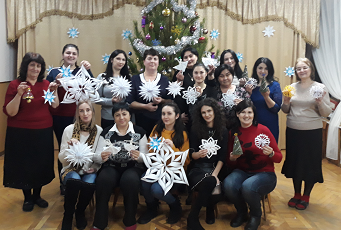 